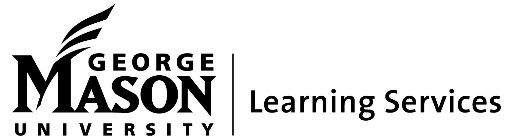 Math Study StrategiesClass TipsRead before going to class.Attend all classes.  Sit near the front.  Take complete class notes.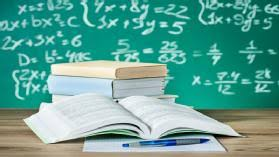 Stay current on your reading and your homework. Do all your homework Give yourself sufficient time to learn.  Study TipsGood sleep habits.Learn the method of the problem and practice, practice, practice!  Work on math every day.Complete homework without referring to the sample problems.Use timed practice quizzes.Ask “What does the problem want me to do?"Allow yourself to make mistakes. Explain the problem out loud. “Teach” the method to someone else.Exam TipsDo a “memory dump” and write formula on your test or scratch paper.Look over the test.Do easiest questions first.Show all your work.Double check your answers.After the test conduct an error analysis.Image source: https://tinyurl.com/ycrhskvp 